от «__23___» ___01___ 2019 г.				   		              №_50_О внесении изменений в административный регламент предоставления муниципальной услуги «Выдача разрешений на ввод объектов капитального строительства в эксплуатацию»В соответствии с Градостроительным кодексом Российской Федерации,       федеральными законами от 06.10.2003 № 131-ФЗ «Об общих принципах организации местного самоуправления в Российской Федерации», от 27.07.2010 № 210-ФЗ         «Об организации предоставления государственных и муниципальных услуг»,            от 03.08.2018 № 342-ФЗ «О внесении изменений в Градостроительный кодекс       Российской Федерации и отдельные законодательные акты Российской Федерации», Уставом муниципального образования «Город Мирный» Мирнинского района Республики Саха (Якутия), Постановлением городской Администрации от 31.01.2011 № 13 «Об утверждении Порядка разработки и утверждения административных регламентов предоставления муниципальных услуг МО «Город Мирный», протестом  прокуратуры г. Мирного от 24.10.2018 № 16-2018, городская Администрация постановляет:1. Внести в административный регламент предоставления муниципальной услуги «Выдача разрешений на ввод объектов капитального строительства в эксплуатацию», утвержденный Постановлением городской Администрации от 18.07.2013   № 769, следующие изменения:1.1. в подп. 2.6.1 п. 2.6 слова «документ, подтверждающий соответствие          построенного (реконструированного) объекта капитального строительства требованиям технических регламентов и подписанный лицом, осуществляющим строительство (приложение 3)» исключить;1.2. приложение 3 к административному регламенту исключить;1.3. в подп. 2.11.1 п. 2.11 слова «Основаниями для приостановления предоставления муниципальной услуги является:- наличие выявленных противоречий в документах, предоставляемых заявителем самостоятельно и полученных в рамках межведомственного запроса;- отсутствие запрашиваемых по межведомственному взаимодействию документов и сведений, находящихся в распоряжении городской Администрации, иных         органов местного самоуправления, государственных органов и иных органов, и организаций, участвующих в предоставлении муниципальных услуг» заменить словами «Основания для приостановления предоставления муниципальной услуги отсутствуют».2. Опубликовать настоящее Постановление в соответствии с Уставом МО   «Город Мирный».3. Настоящее Постановление вступает в силу со дня его официального опубликования.4. Контроль исполнения настоящего Постановления оставляю за собой.И.о. Главы города                                                                                        С.Ю. МедведьАДМИНИСТРАЦИЯМУНИЦИПАЛЬНОГО ОБРАЗОВАНИЯ«Город Мирный»МИРНИНСКОГО РАЙОНАПОСТАНОВЛЕНИЕ 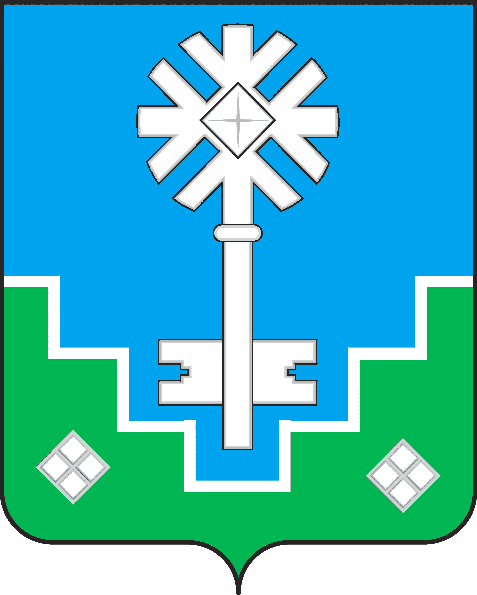 МИИРИНЭЙ ОРОЙУОНУН«Мииринэй куорат»МУНИЦИПАЛЬНАЙ ТЭРИЛЛИИ ДЬАhАЛТАТАУУРААХ